のためのハンドブックやさしいなくらし１．クリニック（・）、　　　　　　　　　２．　　　　　　　　　３．なやケガのとき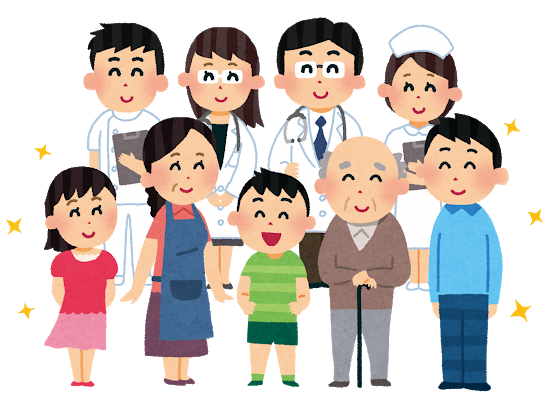 1.　クリニック（・）、になったときには、「クリニック」や「」へきます。「クリニック」は「」「」というときもあります。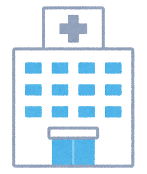 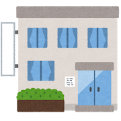 「クリニック（・）」は、がくなったときに、のをすることができます。しかし、きなはむずかしいです。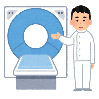 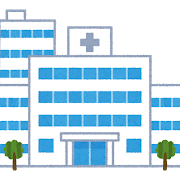 ＜しいやながなとき＞きなへきます。クリニックのがにための「」をくれます。きなは、たくさんののをすることができます。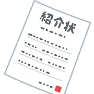 「」をもらったら、されたへをしてからきます。はですることも、がしてくれることもあります。「」をにへと、にお（5,000）がいります。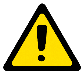 ※きなへのは、このの4ページをてください。１−１ クリニック（・）の１−２　クリニック（・）・へく＜っていくもの＞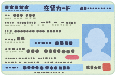 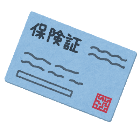 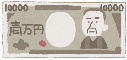 ①②（カード、パスポートなどをするもの）③（クレジットカードがえないところがあります）＜をしてもらう＞　＊＝にみてもらうこと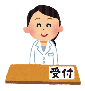 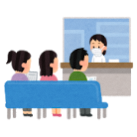 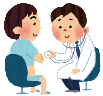 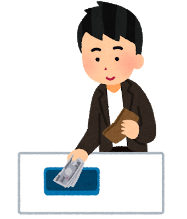 ＜がなとき＞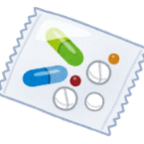 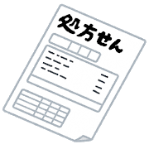 が「（のがある）」をくれます。くのへきます。そこで「」をわたしてをもらいます。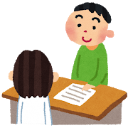 でも「」をせます。のおは、でいます。＜への＞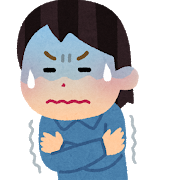 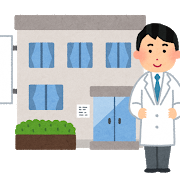 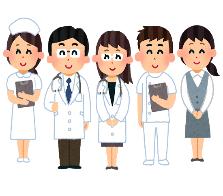 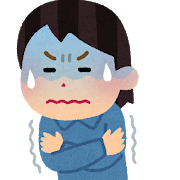 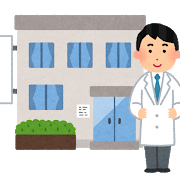 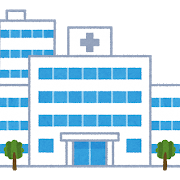 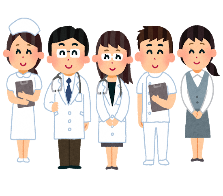 ※③ きなのは、でするとにったクリニックやがしてくれるがあります。2. みんながしてがけられるように、３かよりには、このにず　らなければなりません。にると（のお）をいます。やけがでにときに、ががなくなります。2－1　がうお① によりでががなくなります。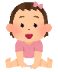 　　　にの6のは、のの20％をいます。※にんでいるは、「ども」により０からがわる　までです。　　　70よりは、のの30％を。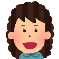 　　　70から74のは､のの20％を。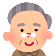 75のは10％～30％をいます。②「」をもらうことがあります。やで、1ににがなったときに、のがってきます。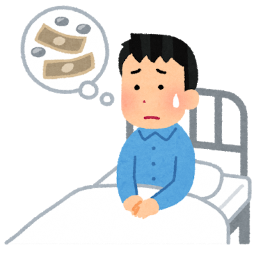 2－2　の75よりい人75の人2－３ には、がもらえます。やけがでに、でをください。をにと、のを（100％）なりません。やなど、カードにあるがは、けをしてください。はなです。なくさないようにしてください。３. なやけがのとき３－１　をぶ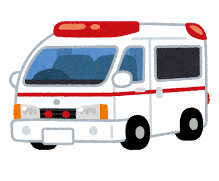 ＊＝なのや、けがをしたをにぶ。やひどいけがのときは、をびます。は　 １１９ 　です。　で をしてくれるサービスがあります。　＊＝いろいろなの＜ですこと＞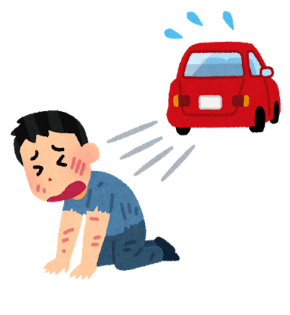 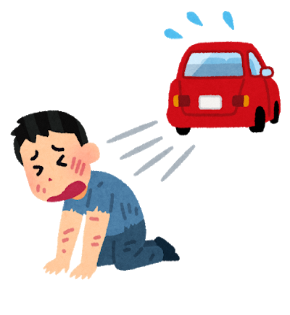 ３－２　（・・）やのクリニックやは、やはまっていることがあります。やに、なやひどいけがをしたは、のでします。もしがいなかったら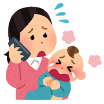 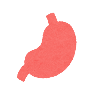 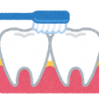 ３－３　（ののなど）でしてもらう＜でできるをさがす＞のがせるをインターネットでべることができます。URL：https://www3.pref.gifu.lg.jp/pref/s11229/teikyo/medi_syousai1.php?sc=09001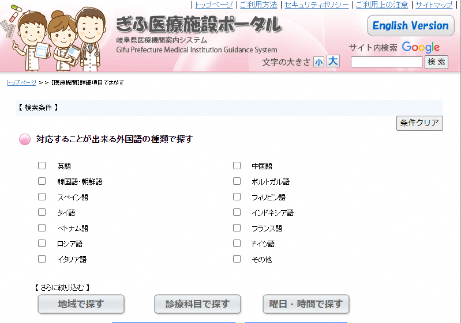 のがせるをえてくれます。のをえてくれます。TEL：０３－６２３３－９２６６URL：https://www.amdamedicalcenter.com/　　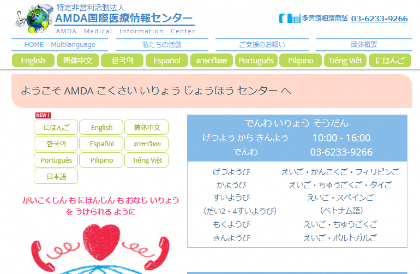 ＜のをけれることができる・クリニック＞「をけれるのをりまとめたリスト」より（をするはく）クリニック（・）のどんなときにきますか？かぜをひきました。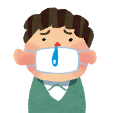 ちがいです。をりました。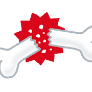 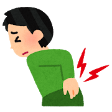 やひざがいです。がいです。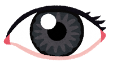 がよくえません。がいです。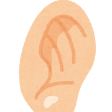 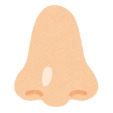 がよくこえません。のがいです。がかゆいです。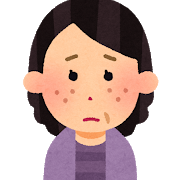 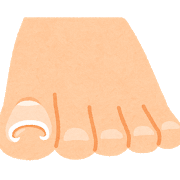 ができました。のがいです。がいです。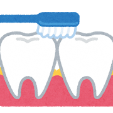 ができました。・とてもちがちこみます。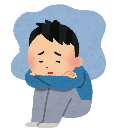 がでません。ちゃん、どもがです。のだけのをなおします。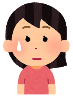 のがいです。しました。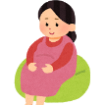 ちゃんをみます。のなまえだれがりますか？などでいると そのの※があるので、にしてくださいなどのに入っていないどこでしみますか？あなたがいているでしみますでしみます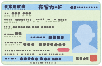 ＜っていくもの＞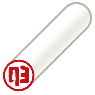 カード　と　（のお）はいくらですか？ののでまりますとでずついますのやなどでまりますどこでしますか？いている　・TEL: 058-214-4315　FAX: 058-267-5087E-mail:   kokuho@city.gifu.gifu.jpのなまえだれがりますか？75のどこでしみますか？でしみます＜っていくもの＞　カード　と　はいくらですか？などでまります。どこでしますか？TEL: 058-214-2128　FAX: 058-264-5090E-mail:   f-iryou@city.gifu.gifu.jpできるできる　　フィリピン　　タイ　スペインベトナム　ポルトガルの TELAsahi University Hospital3-23058-253-8001Sawada Hospital7-2-5058-247-3355Gifu Municipal Hospital7-1058-251-1101ハートセンターGifu Heart Center4-14-4058-277-2277MIWACLINIC3-3058-231-30291-7-2058-295-1219ちゃんとモゲルのなクリニック2-7-5058-216-0873